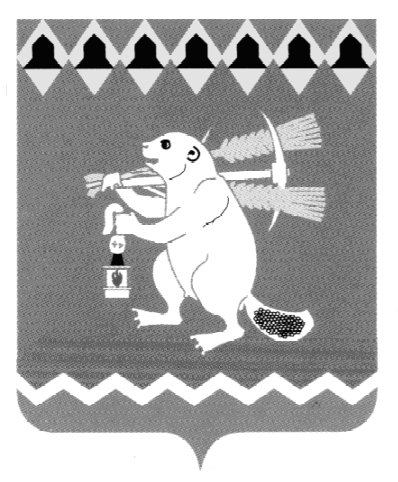 Администрация Артемовского городского округа ПОСТАНОВЛЕНИЕот 15.10.2021                                                                                        № 895-ПАОб одобрении прогноза социально-экономического развитияАртемовского городского округа на 2022 год и плановый период 2023 и 2024 годовВ соответствии с Бюджетным кодексом Российской Федерации, Федеральным законом от 28 июня 2014 года № 172-ФЗ «О стратегическом планировании в Российской Федерации», Законом Свердловской области от 15 июня 2015 года № 45-ОЗ «О стратегическом планировании в Российской Федерации, осуществляемом на территории Свердловской области», Порядком разработки и корректировки прогноза социально-экономического развития Артемовского городского округа на среднесрочный период, утвержденным постановлением Администрации Артемовского городского округа от 25.07.2016 № 839-ПА (с изменениями), в целях определения направлений и ожидаемых результатов социально-экономического развития Артемовского городского округа на среднесрочный период, руководствуясь Положением о бюджетном процессе в Артемовском городском округе, утвержденным решением Думы Артемовского городского округа от 26.02.2015 № 624 
(с изменениями), принимая во внимание Прогноз социально-экономического развития Свердловской области на среднесрочный период 2021-2023 годов, одобренный Постановлением Правительства Свердловской области от 29.10.2020 № 770-ПП, руководствуясь статьями 30, 31 Устава Артемовского городского округа, ПОСТАНОВЛЯЮ:1. Одобрить прогноз социально-экономического развития Артемовского городского округа на 2022 год и плановый период 2023 и 2024 годов (Приложение).2. Финансовому управлению Администрации Артемовского городского округа (Шиленко Н.Н.) учесть прогноз социально-экономического развития Артемовского городского округа на 2022 год и плановый период 2023 и 2024 годов при формировании проекта бюджета Артемовского городского округа на 2022 год и плановый период 2023 и 2024 годов. 3. Постановление опубликовать в газете «Артемовский рабочий», разместить на Официальном портале правовой информации Артемовского городского округа (www.артемовский-право.рф) и на официальном сайте Артемовского городского округа в информационно-телекоммуникационной сети «Интернет».4. Контроль за исполнением постановления возложить на первого заместителя главы Администрации Артемовского городского округа Черемных Н.А.Прогноз социально-экономического развития Артемовского городского округана 2022 год и плановый период 2023 и 2024 годовПояснительная записка к прогнозу социально - экономического развития Артемовского городского округана 2022 год и плановый период 2023 и 2024 годовПрогноз социально-экономического развития Артемовского городского округа на 2022 год и плановый период 2023 и 2024 годов разработан в соответствии с Бюджетным кодексом Российской Федерации, Правилами разработки, корректировки, осуществления мониторинга и контроля реализации прогноза социально-экономического развития Российской Федерации на среднесрочный период, утвержденными Постановлением Правительства Российской Федерации от 14.11.2015 
№ 1234, Порядком разработки, корректировки, осуществления мониторинга и контроля реализации прогноза социально-экономического развития Свердловской области на среднесрочный период, утвержденным Постановлением Правительства Свердловской области от 02.09.2015 
№ 800-ПП, Порядком разработки и корректировки прогноза социально-экономического развития Артемовского городского округа на среднесрочный период, утвержденным постановлением Администрации Артемовского городского округа от 25.07.2016 № 839-ПА.Прогноз социально-экономического развития Артемовского городского округа на среднесрочный период составляется в целях:- мониторинга выполнения задач, определенных в стратегических документах;- формирования основы для составления проекта бюджета Артемовского городского округа;- определения основных проблем развития Артемовского городского округа и возможных путей их решения органами местного самоуправления для выработки экономической политики.Прогноз социально-экономического развития Артемовского городского округа составлен с учетом сценарных условий развития основных макроэкономических показателей Свердловской области в среднесрочном периоде, разработанных Министерством экономики и территориального развития Свердловской области.Прогноз социально-экономического развития Артемовского городского округа на среднесрочный период 2022-2024 годов сформирован исходя из анализа статистических данных за 2019-2020 годы, январь – июнь 2021 года и прогнозных расчетов, представленных органами местного самоуправления Артемовского городского округа, и организациями, осуществляющими деятельность на территории Артемовского городского округа.Прогноз социально-экономического развития Артемовского городского округа на среднесрочный период разработан на основе базового сценария с учетом менее благоприятной санитарно-эпидемиологической ситуации в мире, затяжного восстановления мировой экономики и структурного замедления темпов ее роста в среднесрочной перспективе из-за последствий распространения новой коронавирусной инфекции 
(2019-nCoV).При составлении прогноза на 2022-2024 годы учтена необходимость достижения целей социально-экономического развития Свердловской области на период до 2030 года.Достигнутый уровень социально-экономического развития Артемовского городского округаДинамика основных экономических показателей социально-экономического развития Артемовского городского округа в 2020 году характеризуется замедлением темпов снижения одних экономических показателей и сохранением темпов роста других. Оборот организаций в январе – декабре 2020 года вырос на 20,6% к уровню 2019 года и составил 14 213,9 млн. рублей (2019 год – 11 789,7 млн. рублей).В 2020 году инвестиции в основной капитал крупных и средних организаций составили 1 214,6 млн. рублей, что выше показателя 2019 года на 19,2% (2019 год – 1 021,4 млн. рублей).Объем отгруженных товаров собственного производства, выполненных работ (услуг) организациями:- обрабатывающего производства в 2020 году составил 3 469,7 млн. рублей или 118,4% к уровню 2019 года (2019 год – 2 929,5 млн. рублей);- обеспечения электрической энергией, газом и паром; кондиционирование воздуха – 895,0 млн. рублей или 160% к уровню 2019 года (в 2019 году – 556,4 млн. рублей).За январь-декабрь 2020 года среднемесячная начисленная заработная плата по крупным и средним организациям составила 37 242 рубля, темп роста по сравнению с аналогичным периодом прошлого года составил 106,9% (за 2019 год – 34 702,9 рубля).Среднемесячная начисленная заработная плата по видам экономической деятельности за 2020 год составила:- в обрабатывающем производстве – 28 688,9 рублей;- в обеспечении электрической энергией, газом и паром – 43 651,1 рубль.Самая высокая среднемесячная начисленная заработная плата в 2020 году зафиксирована по виду экономической деятельности «Транспортировка и хранение» - 45 436,3 рублей, а самая низкая - по виду экономической деятельности «Деятельность гостиниц и предприятий общественного питания» - 19 549,2 рублей.В 2020 году за счет всех источников финансирования введено в действие 83 жилых дома общей площадью 9,65 тыс. кв. м, что составляет 89,4% от показателя 2019 года (2019 год – 10,8 тыс. кв. м).В многолетней динамике демографической ситуации среднегодовая численность постоянного населения Артемовского городского округа имеет тенденцию к снижению. По итогам 2020 года коэффициент рождаемости составил 9,0 человек на 1000 населения, что на 2,09 ед. ниже показателя 2019 года (в 2019 году – 11,9 человек на 1000 населения). Коэффициент общей смертности составил 19,3 человек на 1000 населения, что на 1,45 ед. выше показателя 2019 года (в 2019 году – 17,85 человек на 1000 населения). Среднегодовая численность населения Артемовского городского округа в 2020 году составила 55 215 человек.ФинансыПрогноз на 2022-2024 годы по разделу «Финансы» разработан на основании решения Думы Артемовского городского округа от 15.12.2020 № 751 «Об утверждении бюджета Артемовского городского округа на 2021 год и плановый период 2022 и 2023 годы» с изменениями, внесенными решениями Думы Артемовского городского округа от 08.04.2021 № 795, 
от 17.06.2021 № 829, от 26.08.2021 № 864.Оценка на 2021 год и прогноз на 2022-2024 годы по налогу 
с патентной системы налогообложения увеличены в связи с отменой 
с 01.01.2021 системы налогообложения в виде единого налога на вмененный доход для отдельных видов деятельности (Федеральный закон от 29 июня 2012 года № 97 - ФЗ) и переходом плательщиков ЕНВД на патентную систему налогообложения.Сумма недополученных доходов от предоставления налоговых льгот, предусмотренных решением Думы Артемовского городского округа, указана в соответствии с отчетом формы № 5-МН Межрайонной ИФНС России № 23 по Свердловской области за 2020 год.В среднесрочной перспективе 2021-2024 годы, по данным Межрайонной ИФНС России № 23 по Свердловской области, ожидается рост поступлений по налогу на доходы с физических лиц. Это связано с планируемой уплатой налога с учетом коэффициента, характеризующего динамику фонда заработной платы, на основании Постановления Правительства Свердловской области от 01.10.2020 № 679-ПП «Об утверждении методик, применяемых для расчета межбюджетных трансфертов из областного бюджета местным бюджетам на 2021 и плановый период 2022 и 2023 годов», а также с дополнительными нормативами отчислений в бюджеты муниципальных районов от налога на доходы физических лиц на основании Закона Свердловской области 
от 10 декабря 2020 года № 144-ОЗ «Об областном бюджете на 2021 и плановый период 2022 и 2023 годов».По единому налогу на вмененный доход наблюдается снижение поступлений в 2021 году, так как на основании Федерального закона 
от 29 июня 2012 года № 97-ФЗ глава 26.3 «Система налогообложения в виде единого налога на вмененный доход для отдельных видов деятельности» Налогового кодекса РФ признана утратившей силу с 1 января 2021 года. 
В 2021 году поступала уплата налога по расчетам за 4 квартал 2020 года, 
а также планируется поступление в счет погашения задолженности.Планирование налоговой базы по единому налогу на вмененный доход на 2021-2024 годы не проводилось.В 2021 году прогнозируется рост поступлений по отношению к 2020 году по налогу с патентной системы налогообложения, это связано со сменой режима налогообложения с единого налога на вмененный доход. Ожидается рост поступлений по упрощенной системе налогообложения в связи с изменением норматива отчислений в бюджеты муниципальных районов на основании Закона Свердловской области от 10 декабря 2020 года № 144-ОЗ «Об областном бюджете на 2021 и плановый период 2022 и 2023 годов».Производственная деятельностьОснову экономики Артемовского городского округа составляют предприятия промышленного производства, поэтому темпы развития промышленности являются определяющими для темпов развития экономики округа в целом. Основную долю занимают предприятия двух видов экономической деятельности - обрабатывающего производства и обеспечение электрической энергией, газом и паром; кондиционирование воздуха.По итогам 2020 года на территории Артемовского городского округа сальдированный результат (прибыль минус убытки) деятельности организаций (без субъектов малого предпринимательства и организаций, средняя численность работников которых не превышает 15 человек, банков, страховых организаций и государственных (муниципальных) учреждений) составил 154,5 млн. рублей прибыли, что больше аналогичного показателя за 2019 год в 2,3 раза (в 2019 году – 67,2 млн. рублей).За 12 месяцев 2020 года оборот организаций, не относящихся к субъектам малого предпринимательства, по видам экономической деятельности составил:- обрабатывающее производство – 4 397,1 млн. рублей или 129,1% к значению показателя за 2019 год;- обеспечение электрической энергией, газом и паром; кондиционирование воздуха – 5 535,2 млн. рублей или 119,2% к значению показателя за 2019 год.По итогам 2021 года ожидается увеличение оборота организаций обрабатывающего производства на 1,02% и достижение значения данного показателя в объеме 4 485,06 млн. рублей, а в организациях сферы экономической деятельности «Обеспечение электрической энергией, газом и паром; кондиционирование воздуха» - на 1,01% с достижением объема 4 688,2 млн. рублей. В периоде до 2024 года в организациях Артемовского городского округа ожидается сохранение темпов роста в пределах от 1,01% до 1,02%, в том числе:- в организациях обрабатывающего производства ежегодное увеличение оборота в пределах 1,02%;- в организациях по обеспечению электрической энергией, газом и паром; кондиционированием воздуха ежегодное увеличение оборота в пределах 1,01%.На территории Артемовского городского округа в сфере сельского хозяйства осуществляют деятельность 2 юридических лица, малые формы хозяйствования представлены 18 крестьянскими (фермерскими) хозяйствами и около 10,5 тысяч семей имеют личные подсобные хозяйства.Основные направления производственной деятельности сельскохозяйственных предприятий городского округа - производство молока, мяса птицы, мяса крупного рогатого скота, выращивание кормовых культур.По организациям, осуществляющим деятельность на территории Артемовского городского округа в сфере сельскохозяйственного производства, за январь-декабрь 2020 года объем производства сельскохозяйственной продукции составил 722,2 млн. руб., что на 6,3 млн. руб. больше показателя за 2019 год (за 12 месяцев 2019 года – 715,9 млн. руб.).В прогнозном периоде 2022-2024 годов ожидается, что рост оборота организаций сельскохозяйственного производства будет находиться в диапазоне 1% в зависимости от складывающейся экономической ситуации и погодных условий. Рост оборота организаций сельскохозяйственного производства планируется обеспечить за счет увеличения общих посевных площадей к 2023 году до 13 845 га, роста объема произведенной сельскохозяйственной продукции, а также за счет привлечения грантовой поддержки крестьянских (фермерских) хозяйств при участии в региональных программах развития сельскохозяйственного производства.Оборот организаций в сфере «Строительство» за 2020 год составил 289,2 млн. рублей, что составляет 196,3% к уровню 2019 года (2019 год – 
147,3 млн. рублей). В 2020 году организациями, осуществляющими деятельность на территории Артемовского городского округа, завершены проекты по строительству:- АО «АМЗ «ВЕНТПРОМ» - здания сборочного цеха (цех № 3) общей площадью 2260 кв.м;- ИП КФХ Асланян Наири Аветисович - фермы на 100 голов крупного рогатого скота;- ООО «Арт-Синтез» - производственного здания.Кроме того, в 2020 году реализовывались проекты по строительству:- механического цеха АО «Красногвардейский машиностроительный завод»;- магазина в г. Артемовский, ул. Уральская, 4;- магазина в г. Артемовский, ул. Акулова, 6.Динамика оборота организаций строительства в прогнозном периоде до 2024 года будет определяться количеством и стоимостью объектов капитального строительства, в том числе реализацией проектов:- по строительству центра эксплуатации и обслуживания газомоторных локомотивов;- по проведению АО «Ренессанс-Лекс» перепрофилирования имущественного комплекса бывшего АКСК; - по строительству поликлиники на 450-500 посещений в день в г. Артемовском;- по строительству коровника на 100 голов КРС.На рост оборотов организаций оптовой и розничной торговли в 2021 году и прогнозном периоде 2022-2024 годов влияние окажут: рост потребительских цен, увеличение количества торгующих организаций, 
и, как следствие, рост ассортимента продукции. Динамику оборота организаций транспорта и связи будут определять динамика промышленного производства, потребности оптовой и розничной торговли и развитие телекоммуникационного рынка. В прогнозном периоде ожидается рост объема оборота организаций транспорта и связи в пределах от 1%.Оборот организаций в области информатизации и связи прогнозируется в периоде 2022-2024 годов в объеме от 7,2 млн. рублей до 8,0 млн. рублей.ИнвестицииФактический объем инвестиций в 2020 году превысил прогнозный на 709,8 млн. рублей. Реализация инвестиционных проектов ведущих организаций Артемовского городского округа и инвестиции в бюджетной сфере, в том числе строительство ООО «Континент» здания детского сада на 135 мест в г. Артемовском и строительство ООО МК «ГарантСтрой» 
5-ти этажного многоквартирного жилого дома (63 квартиры) в пос. Буланаш, позволили в 2020 году достичь значения показателя «Объем инвестиций в основной капитал за счет всех источников финансирования» в объеме 1 214,6 млн. рублей.Завершение начатых и реализация новых инвестиционных проектов в различных сферах экономической деятельности дает основание прогнозировать достижение значения показателя «Объем инвестиций в основной капитал за счет всех источников финансирования» в 2021 году в размере 1275,39 млн. рублей. Динамика объема в прогнозном периоде до 2024 года будет определяться наличием краткосрочных инвестиционных планов в организациях Артемовского городского округа, в том числе вводом в эксплуатацию объектов капитального строительства.Финансирование инвестиционных вложений за счет средств бюджетов различных уровней, в основном, будет осуществляться в рамках реализуемых муниципальных программ. Денежные доходы населенияДоходы населения Артемовского городского округа в 2020 году ожидались в объеме 9 965,75. Фактически достигнутое значение в объеме 10 911,37 млн. рублей больше ожидаемого на 945,62 млн. рублей. Рост доходов обусловлен:- фактическим ростом на территории Артемовского городского округа среднемесячной заработной платы на 6,9%;- ростом ежемесячных выплат пенсионерам на 6,6%;- дополнительными выплатами, связанными с преодолением негативного воздействия в условиях распространения новой коронавирусной инфекции COVID-19.Ожидается, что при стабилизации функционирования экономики денежные доходы населения Артемовского городского округа в 2021-2024 годах будут расти на 2,9% ежегодно.Потребительский рынокНа территории Артемовского городского округа торговая сеть обеспечивает необходимую полноту ассортимента товаров, необходимый уровень обслуживания и условий для комфортной и быстрой доступности продуктов и сопутствующих товаров повседневного спроса. Оборот оптовой и розничной торговли в 2020 году достиг значения 3 516,1 млн. рублей, что составляет 118,6% от аналогичного показателя за 2019 год (в 2019 году оборот составил 2 964,67 млн. рублей). По итогам 2021 года и в период 2022-2024 годов ожидается положительная динамика оборота оптовой и розничной торговли в пределах 7%.ДемографияЧисленность населения Артемовского городского округа на 01.01.2021 составила 54 232 человека, что на 756 человек меньше, чем по состоянию на 01.01.2020. Сложившаяся ситуация обусловлена процессами миграции и естественной убыли населения.За 12 месяцев 2020 года зарегистрировано 492 родившихся малыша (в 2019 году – 555 малышей). Число родившихся в 2020 году меньше, чем в 2019 году на 63 человека. Число умерших в 2020 году составило 1057 человек, что больше на 166 человек, чем в 2019 году (в 2019 году - 891 человек). Естественная убыль населения за 2020 год составила - 565 человек.Итоги миграции населения за январь-декабрь 2020 года: число прибывших 1 268 человек, число выбывших 1 445 человек, миграционная убыль составила 177 человек (миграционная убыль январь-декабрь 2019 года - 129 человек).Ожидается, что темпы естественной и миграционной убыли населения сократятся, но среднегодовая численность населения будет уменьшаться, и к 2024 году составит 53 000 человек.По отдельным возрастным категориям численность населения характеризуется следующими показателями.Численность детей в возрасте 3-7 лет (дошкольного возраста) по состоянию на 01.01.2021 составила 3 751 человек, что на 225 человек меньше, чем по состоянию на 01.01.2020. В среднесрочной перспективе 2022-2024 годов прогнозируется сохранение численности граждан данной возрастной категории в пределах 3 650 человек.Численность детей и подростков в возрасте 8-17 лет (школьного возраста) на 01.01.2021 составила 7001,0 человека, что на 332 человека больше, чем на 01.01.2020. В среднесрочной перспективе 2022-2024 годов прогнозируется сохранение численности граждан данной возрастной категории в пределах 6 600 человек. Численность населения Артемовского городского округа в трудоспособном возрасте на 01.01.2021 составила 26 940 человек (49,7% от общей численности населения), а численность населения старше трудоспособного возраста – 16 042 человека (29,6% от общей численности населения округа). Демографическая ситуация в Артемовском городском округе характеризуется старением населения. В прогнозируемый период 2021 - 2023 годов ожидается:- сохранение тенденции старения населения;- сохранение численности населения в трудоспособном возрасте в пределах 26,8 - 26,7 тыс. человек ежегодно.В среднесрочной перспективе основные тенденции демографического развития Артемовского городского округа будут соответствовать тенденциям демографического развития Свердловской области и являться негативными. Основными факторами снижения численности населения являются: снижение рождаемости из-за сокращения числа женщин фертильного возраста, увеличение смертности из-за ухудшения возрастной структуры населения, низкий миграционный прирост.Развитие социальной сферыВ 2020 году в 4 общеобразовательных организациях Артемовского городского округа учебный процесс осуществлялся в 2 смены. Во вторую смену обучалось 525 человек, что составило 8% от общей численности обучающихся (в 2019 учебном году в 7 общеобразовательных организациях – 730 человек или 10,8%). Снижение показателя обусловлено: переводом МАОУ ДО ЦОД «Фаворит» с площадей МАОУ СОШ № 12 в другое муниципальное здание, что позволило 116 обучающимся школы обучаться в первую смену; оптимизацией загруженности образовательных организаций; перераспределением закрепленных территорий за общеобразовательными организациями.В 2021 году в 3 общеобразовательных организациях процесс обучения организован в 2 смены для 321 ребенка.В прогнозном периоде 2022-2024 годов количество обучающихся общеобразовательных организаций во вторую смену составит 190-180 человек.Доля детей в возрасте от 5 до 18 лет, охваченных дополнительным образованием в 2020 году, составила 78,4%, а в 2021 году – 63%. Деятельность муниципального опорного центра, оказывающего методическую поддержку организациям, реализующим дополнительные общеразвивающие программы, координирующий деятельность в сфере дополнительного образования и дальнейшая реализация кампании по выдаче сертификатов дополнительного образования позволят в период 2022-2024 годов создать условия для получения 75% детей дополнительного образования.Созданные в 2020 году дополнительно 60 мест в действующих дошкольных образовательных организациях и ввод 135 мест в новом детском дошкольном учреждении обеспечили условия для 100% доступности дошкольного образования для детей в возрасте от полутора до трех лет.В 2022-2024 годах доступность дошкольного образования сохранится для 100% детей в возрасте от полутора до трех лет. Трудовые ресурсыПо состоянию на 01.09.2021 уровень безработицы в Артемовском городском округе составил 1,9%, что на 3,9% ниже показателя на 01.01.2021 (на 01.01.2021 уровень безработицы – 5,8%), а число официально зарегистрированных безработных составило 539 человек, что на 1073 человека меньше показателя на 01.01.2021 (на 01.01.2021 – 1612 человек).Среднесписочная численность работников (без внешних совместителей) по полному кругу организаций в 2020 году составила 21 450 человек. В прогнозном периоде 2022-2024 годов ожидается, что структура распределения занятых в экономике по видам деятельности существенно не изменится, а среднесписочная численность работников (без внешних совместителей) по полному кругу организаций будет расти незначительно и к 2024 году составит 21 700 человек. Наряду с восстановлением экономики увеличению числа занятых будут способствовать мероприятия по переобучению безработных, усилению межрегиональной координации центров занятости, программы стажировок для выпускников и внедрение дистанционной занятости. Прогнозируется, что в ближайшие годы будет расти количество самозанятых граждан. Рынок труда в среднесрочной перспективе будет в значительной степени определяться демографическими тенденциями. Дальнейшее проведение в прогнозном периоде пенсионной реформы частично компенсирует процесс сокращения трудоспособного населения.ЗаключениеНа территории Артемовского городского округа применяется программный метод планирования расходов бюджета Артемовского городского округа на основании муниципальных программ с учетом определенных приоритетов в соответствии с реальными возможностями бюджета Артемовского городского округа.Приоритетными в 2022-2024 годах признаются мероприятия, связанные с реализацией региональных проектов Свердловской области утвержденных в рамках национальных проектов Российской Федерации согласно Указу Президента Российской Федерации от 7 мая 2018 года № 204 «О национальных целях и стратегических задачах развития Российской Федерации на период до 2024 года»:капитальный ремонт школ, капитальный ремонт дошкольных образовательных организаций;капитальный ремонт учреждений культуры;строительство и капитальный ремонт тротуаров, муниципальных автомобильных дорог общего пользования;модернизация жилищно-коммунального хозяйства;газификация Артемовского городского округа;строительство жилья для переселения граждан из непригодного и аварийного жилья;развитие въездного и внутреннего туризма;обустройство дворовых и общественных территорий.Глава Артемовского городского округаК.М. ТрофимовПриложение к постановлению Администрации Артемовского городского округа от _________________ № ___________-ПАНаименование показателяЕдиница измеренияОтчетОценкаПрогнозПрогнозПрогнозНаименование показателяЕдиница измерения20202021202220232024I. Финансы1. Доходы, всего (строка 1.12 + стррока 1.13)млн. руб.2 560,802 338,62 318,602 391,002 466,301.1.Прибыль прибыльных организациймлн. руб.214,72215,00220,00240,00240,001.1.1. сальдо прибылей и убытков (справочно)млн. руб.154,50160,00170,00180,00190,001.2. Амортизационные отчислениямлн. руб.145,00145,65146,30146,35145,401.3. Налог на доходы физических лицмлн. руб.414,90565,9672,10719,30776,501.4. Единый налог на вмененный доходмлн. руб.13,804,100,000,000,001.4.1 налоговая база (сумма исчисленного вмененного дохода)млн. руб.0,000,000,000,000,001.5. Налог с патентной системы налогообложениямлн. руб.0,907,007,007,007,001.6. Земельный налогмлн. руб.20,9014,2014,2014,2014,201.7. Единый сельскохозяйственный налогмлн. руб.1,902,601,201,201,201.7.1. налоговая базамлн. руб.55,0062,8062,8062,8062,801.8. Налог на имущество физических лицмлн. руб.14,708,5013,6016,1026,801.9. Прочие налоги и сборымлн. руб.82,80116,20126,20133,20139,901.10. Неналоговые доходымлн. руб.24,7035,2022,7023,4024,101.11. Прочие доходымлн. руб.0,000,000,000,000,001.12. Итого доходов (сумма строк 1.3, 1.4, 1.5, 1.6, 1.7, 1.8, 1.9, 1.10, 1.11)млн. руб.574,60753,70857,00914,40989,701.13. Средства, получаемые от вышестоящих уровней властимлн. руб.1 986,201 584,901 461,601 476,601 476,602. Финансирование муниципальных программ (справочно)млн. руб.2 305,902 377,012 120,702 092,412 071,203. Недополученные доходы муниципальных образований от предоставления налоговых преференций, предусмотренных решениями органов местного самоуправления (справочно):млн. руб.6,006,306,306,306,303.1. Земельный налогмлн. руб.6,006,306,306,306,303.2. Налог на имущество физических лицмлн. руб.0,000,000,000,000,00II. Производственная деятельность1. Оборот организаций (по полному кругу) по видам экономической деятельности, всегомлн. руб.14 228,4114 369,9814 564,3714 815,2315 092,08в том числе:1.1. Сельское хозяйство, охота и лесное хозяйствомлн. руб.722,20729,42736,72744,08751,521.2. Добыча полезных ископаемыхмлн. руб.0,000,000,000,000,001.3. Обрабатывающие производствамлн. руб.4 397,124 485,064 574,764 666,264 759,581.4. Обеспечение электрической энергией, газом и пароммлн. руб.5 535,155 590,505 646,415 702,875 759,901.5. Cтроительствомлн. руб.289,20171,20100,0080,001 101,431.6. Оптовая и розничная торговлямлн. руб.3 473,023 577,213 684,533 795,063 908,921.7. Транспортировка и хранениемлн. руб.651,77658,29664,87671,52678,231.8. Деятельность в области информации и связимлн. руб.6,907,207,807,908,00III. Инвестиционная деятельность1. Объем инвестиций в основной капитал за счет всех источников финансирования, всегомлн.руб.1 214,601 275,331 339,101 406,051 476,35из них по отраслям экономики:1.1. Сельское хозяйство, охота и лесное хозяйствомлн. руб.59,9030,0035,0040,0045,001.2. Добыча полезных ископаемыхмлн. руб.0,000,000,000,000,001.3. Обрабатывающие производствамлн. руб.160,20150,00150,00150,00150,001.4. Обеспечение электрической энергией, газом и пароммлн. руб.624,90631,15637,46643,84650,271.5. Строительствомлн. руб.130,00100,00133,0082,00135,001.6. Оптовая и розничная торговля, сфера услуг и развлечениймлн. руб.29,0021,203,003,003,001.7 Транспортировка и хранениемлн. руб.75,6076,3677,1277,8978,671.8. Деятельность в области информации и связимлн. руб.5,005,005,005,005,00IV. Денежные доходы населения1. Доходы населения муниципального образования, всегомлн. руб.10 911,3711 227,8011 553,4111 888,4512 233,22из них:1.1. Доходы от предпринимательской деятельностимлн. руб.233,30240,30247,51259,88272,881.2. Оплата трудамлн. руб.6 655,776 922,007 198,887 486,847 786,311.3. Социальные выплатымлн. руб.4 519,044 699,804 887,795 083,315 276,642. Среднедушевые денежные доходы (в месяц)руб./чел.16 542,6118 227,4018 952,8119 714,7220 507,303. Номинальная начисленная среднемесячная заработная плата работников по полному кругу организацийруб. в месяц21 160,5221 795,3422 449,2023 571,6624 750,24V. Потребительский рынок1. Оборот розничной торговли в ценах соответствующего периодамлн. руб.3 516,103 762,234 025,584 307,374 608,892. Оборот общественного питаниямлн. руб.82,8084,4686,1587,8789,63VI. Демографические показатели1. Численность и состав населения1.1. Численность постоянного населения муниципального образования (на начало года)чел.54 966,0054 232,0053 632,0053 132,0053 000,001.2. Среднегодовая численность населения муниципального образованиячел.55 215,0054 599,0053 932,0053 382,0053 066,001.3. Численность детей в возрасте 3-7 лет (дошкольного возраста)чел.3 976,003 751,003 650,003 650,003 650,001.4. Численность детей и подростков в возрасте 8-17 лет (школьного возраста)чел.6 669,007001,006 600,006 600,006 600,001.5. Численность населения в трудоспособном возрастечел.27 452,0026 940,0026 800,0026 750,0026 700,001.6. Численность населения старше трудоспособного возрастачел.16 107,0016 042,0016 000,0016 000,0016 050,002. Естественное движение2.1. Число родившихсячел.492,00500,00560,00570,00580,002.2. Число умершихчел.1 057,001 000,00900,00900,00900,00VII. Развитие социальной сферы1. Количество учащихся общеобразовательных учреждений, обучающихся во вторую и третью сменычел.372,00321,00190,00180,00180,002. Обеспеченность населения врачами, оказывающими медицинскую помощь в амбулаторных условияхед. на 10 тыс. населения22,2022,6040,6041,5042,403. Обеспеченность средними медицинскими работниками, работающими в государственных и муниципальных медицинских организациях медицинским персоналомед. на 10 тыс. населения86,5086,5087,4088,3088,304. Доля детей в возрасте от 5 до 18 лет, охваченных дополнительным образованиемпроцент78,4063,0075,0075,0075,005. Доступность дошкольного образования для детей в возрасте от полутора до трех летпроцент100,00100,00100,00100,00100,00VIII. Трудовые ресурсы1. Среднесписочная численность работников (без внешних совместителей) по полному кругу организацийчел.21 450,0021 400,0021 500,0021 600,0021 700,002. Потребность организаций в подготовке специалистов и квалифицированных рабочих по уровням образования в рамках программ развития организаций и инвестиционных проектовчел.170,00230,00170,00140,00110,002.1.среднее профессиональное образованиечел.120,00170,00150,00120,0090,002.1.1 в том числе технического профилячел.38,0063,0060,0040,0040,002.2. высшее образованиечел.50,0060,0020,0020,0020,002.2.1 в том числе инженерно-технического профилячел.7,0016,0010,0010,0010,00Приложение к прогнозу социально-экономического развития Артемовского городского округа на 2022 год и плановый период 2023 и 2024 годов